ANEXO II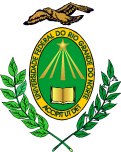 MINISTÉRIO DA EDUCAÇÃOUNIVERSIDADE FEDERAL DO RIO GRANDE DO NORTEPROGRAMA E RELAÇÃO DE TEMAS DA DIDÁTICA UNIDADE: Faculdade de Ciências da Saúde do Trairi - FACISAEndereço da Unidade: Avenida Rio Branco, 435, Centro, Santa Cruz/RNCEP: 59.200-000Fone: (84) 3342-2287 R- 210E-mail: setordepessoal@facisa.ufrn.brEDITAL No:029/2019-PROGESPCARREIRA:( X  ) MAGISTÉRIO SUPERIOR    (    ) MAGISTÉRIO EBTT(    ) PROFISSIONAL DE NÍVEL SUPERIOR ESPECIALIZADOÁREA DE CONHECIMENTOGENÉTICA E EMBRIOLOGIA HUMANA, BIOLOGIA CELULAR E MOLECULAR E PROCESSOS PATOLÓGICOS.PROGRAMA DO PROCESSO SELETIVO (PROVA ESCRITA)1. Herança Monogênica2. Citogenética Humana3. Sinalização celular4. A célula cancerosa5. Adaptação, dano e morte celular6. Inflamação Aguda e crônicaATENÇÃO: APLICÁVEL SOMENTE SE ÁREA DE CONHECIMENTO TIVER MAIS DE 12 (DOZE)CANDIDATOS INSCRITOSRELAÇÃO DE TEMAS PARA PROVA DIDÁTICA1. Herança Monogênica2. Citogenética Humana3. Sinalização celular4. A célula cancerosa5. Adaptação, dano e morte celular6. Inflamação Aguda e crônicaBIBLIOGRAFIAAlberts, Bruce et al. Fundamentos da biologia celular. 4. ed. Porto Alegre, RS: Artmed, 2017. 843 p. ISBN: 9788536324432.Cooper, Geoffrey M.; HAUSMAN, Robert E. A célula: uma abordagem molecular. 3. ed. Porto Alegre: Artmed, 2007. xxiv, 716 p. ISBN: 9788536308838.Moore K.L. e Persaud T.V.N. (2000). Embriologia básica. 5º Ed.Guanabara Koogan. Rio de Janeiro.Borges-Osório, MR; Robinson, WM. (2001). Genética Humana. Artmed Editora, Porto Alegre;Thompson & Thompson: Genética Médica. Elsevier Editora Ltda. Rio de Janeiro. Pierce B. A (2004). Genética um enfoque conceitual.Guanabara Koogan. Rio de Janeiro.Snustad, D. P. &Simons, M. S (2008). Fundamentos de genética. 4ª ed. Guanabara Koogan, Rio de Janeiro.Sonia M.L. Garcia e Casimiro García Fernández (2001). Embriologia. 2ª ed.Artmed Editora, Porto Alegre.Bagliolo, Luigi; Brasileiro Filho, Geraldo. Bogliolo patologia geral. 4. ed. Rio de Janeiro: Guanabara Koogan, c2009. 364 p. ISBN: 9788527715454.Kumar, Vinay et al. Fundamentos de Robbins patologia estrutural e funcional. 6. ed. Rio de Janeiro: Guanabara Koogan, 2001. 766 p. ISBN: 8527706369